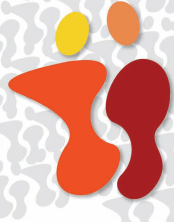 GIZ Mongolia Gender Week Activity „Meet and Greet - Gender Triangle”As part of the GIZ Gender Week,	GIZ Mongolia is hosting a networking breakfast on the 5th of March 2015. The topic will be “Meet and Greet - Gender Triangle”. The event aims to exploit network effects by inviting various actors, who also invite actors implementing gender-related activities in Mongolia. It provides an opportunity to get to know each other in a laid-back atmosphere.At the end of the breakfast, the participants will create a gender network-map, which will be shared to encourage communication among the participants. This will be the first of numerous upcoming gender networking events in Mongolia conducted by GIZ Mongolia and gender focal persons in Mongolia.AgendaTimeEvent8.45 -9:00Arrival9:00-9:20Welcome by GIZ MongoliaGIZ Country Director Ms. EbelingGIZ Gender representative of Head office Ms TungalagtuulGIZ Gender representative of KBR project Ms Oyunsanaa9:20-9:35Introduction of guests9:35-10:00Conversation about gender-related activitiesCreation of a network map 10:00-10:25Feedback 10:25-10:30Concluding words